Демонстрационный вариант по биологии 2019/2020 учебный годЧасть 1. Задание включает 16 вопросов, к каждому из которых предложено 4 варианта ответа. Вам необходимо выбрать только один ответ, который Вы считаете наиболее полным и правильным. Индексы правильных ответов внесите в бланк ответов. Максимальное количество баллов, которое можно набрать – 8 (по 0,5 балла за каждое тестовое задание).1. К основной ткани в цветковом растении относят1) кожицу2) фотосинтезирующую ткань3) образовательную ткань4) пробку2. Генетическим кодом определяется принцип записи информации о1) последовательности аминокислот в молекуле белка2) транспорте иРНК в клетке3) расположении глюкозы в молекуле крахмала4) числе рибосом на эндоплазматической сети3. Чтобы обеспечить доступ кислорода воздуха к корням растений, почву надо1) удобрять солями калия2) рыхлить до полива и во время полива3) удобрять азотными солями4) рыхлить после полива4. Какой из перечисленных признаков характерен для однодольных? 1) в проводящих пучках присутствует камбий2) жилкование листьев сетчатое3) число частей цветка кратно трём4) число частей цветка кратно четырем5.  Какие вещества скапливаются в сократительных вакуолях простейших 1) питательные вещества2) непереваренные остатки пищи3) жидкие конечные продукты обмена веществ4) кислород и азот6. Между объектами и процессами, указанными в столбцах приведённой ниже таблицы, имеется определённая связь: Между позициями первого и второго столбцов приведённой ниже таблицы имеется определённая связь:1) фильтрация крови2) перенос генетической информации3) газообмен4) образование АТФ7. Плацента есть у:1) ехидны,2) утконоса,3) кита,4) варана.9. В продолговатом мозгу находится нервный центр1) координации спинной мускулатуры2) кожно-мышечного чувства3) сосудодвигательный4) слух11. В пищеварительном канале человека аминокислоты  всасывается в: 1) желудке2) пищеводе3) в кровь4) в лимфу12. Составной частью какой ткани являются лимфоциты?1) нервной2) эпителиальной3) соединительной4) мышечной13. Нитрифицирующие бактерии относят к1) хемотрофам2) фототрофам3) сапротрофам4) гетеротрофам14. Какие клетки называют полиплоидными1) содержащие больше двух наборов гомологичных хромосом2) полученные в результате гибридизации3) содержащие многоаллельные гены4) полученные от скрещивания нескольких чистых линий15. У собак чёрная шерсть (А) доминирует над коричневой (а), а коротконогость (В) — над нормальной длиной ног (b). Выберите генотип чёрной коротконогой собаки, гетерозиготной только по признаку длины ног1) ААBb2) Аabb3) AaBb4) AABB16. Каковы генотипы гомозиготных родительских форм при моногибридном скрещивании1) Аа, Аа2) ВВ, Вb3) BB, bb4) Аа, ааЧасть 2.1. Какие примеры иллюстрируют достижение биологического прогресса у растений путем ароморфозов? 1) наличие двойного оплодотворения у цветковых растений2) образование корней у папоротникообразных3) снижение испарения путём образования воскового налёта на листьях4) усиление опушенности листьев у покрытосеменных растений5) защита семян в плодах у покрытосеменных растений6) сокращение срока вегетации у растений, произрастающих в суровом климате2. Выберите три верных ответа из шести и запишите цифры, под которыми они указаны. Паук крестовик относится к классу паукообразных, так как у него1) тело состоит из трёх отделов: головы, груди и брюшка 2) тело состоит из двух отделов: головогруди и брюшка3) на голове нет усиков4) на голове одна пара усиков5) три пары ног6) четыре пары ног3. Выберите три верных ответа из шести и запишите цифры, под которыми они указаны. Поджелудочная железа в организме человека1) участвует в иммунных реакциях2) соединена с желудком3) соединена с тонким кишечником4) образует гормоны5) выделяет желчь6) выделяет пищеварительные ферменты4. Выберите три верных ответа из шести и запишите цифры, под которыми они указаны. Что из перечисленного, согласно И. П. Павлову, относится ко второй сигнальной системе? 1) речь2) сознание3) абстрактное мышление4) орудийная деятельность5) условный рефлекс6) озарение5. Найдите три ошибки в приведённом тексте «Вирусы». Укажите номера предложений, в которых сделаны ошибки. 1. Вирусы –  внутриклеточные паразиты, они проявляют активность только в клетках хозяина. 2. Вирусы относят к прокариотам. 3. Все вирусные частицы состоят из молекулы ДНК и целлюлозной оболочки. 4. Вирусы обладают всеми признаками живого: наследственностью, обменом веществ, раздражимостью и другими. 5. Нуклеиновые кислоты вируса синтезируются из нуклеотидов хозяина. 6. Вирусы – возбудители многих опасных заболеваний: гриппа, гепатита и др. 7. Они могут переносить гены между клетками одного организма, между организмами как одного, так и разных видов или даже классов.6. Все перечисленные ниже признаки, кроме двух, используют для описания функций комплекса Гольджи. Определите два признака, «выпадающие» из общего списка, и запишите в таблицу цифры, под которыми они указаны. 1) модификация продуктов биосинтеза2) образование лизосом3) расщепление биополимеров до мономеров4) синтез углеводов и липидов5) транспорт модифицированных веществ7. Выберите два верных ответа из пяти. Организм, в потомстве которого может появиться признак, обусловленный соматической мутацией1) гидра2) волк3) еж4) выдра5) тюльпан8. Установите последовательность эволюционных процессов, приводящих к формированию устойчивости бактерий к антибиотику. Запишите в таблицу соответствующую последовательность цифр.1) гибель большинства бактериальных клеток2) размножение устойчивых к антибиотику бактерий3) формирование штамма бактерий, полностью устойчивого к антибиотику4) выживание бактерий, имеющих гены устойчивости к антибиотику5) введение пациенту антибиотиков9. Установите соответствие между характеристикой естественного отбора и его формой.  Запишите в ответ цифры, расположив их в порядке, соответствующем буквам: 10. Установите соответствие между функцией системы органов и системой, выполняющей эту функцию.Запишите в ответ цифры, расположив их в порядке, соответствующем буквам: 11. В одной молекуле ДНК нуклеотиды с тимином (Т) составляют 24% от общего числа нуклеотидов. Определите количество (в %) нуклеотидов с гуанином (Г), аденином (А), цитозином (Ц) в молекуле ДНКОтвет: 12. Сколько типов гамет образует зигота с генотипом FfBbGgSs? Ответ запишите в виде цифры.ОтветОтветы Ответ:Ответ:Ответ:Ответ:Ответ:ОбъектПроцессКапсула нефрона...Чувствительный нейронПроведение нервного импульса в ЦНСОтвет:Ответ:8. На рисунке изображён фрагмент кровеносного капилляра. Какой процесс протекает в этот момент в кровеносном сосуде?1) фагоцитоз2) образования эритроцитов 3) образование антител4) образование тромба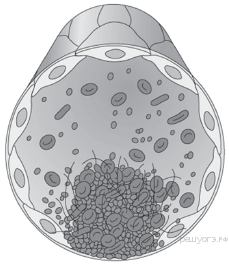 Ответ:10. Что воспримут изображённые на рисунке рецепторные клетки кортиева органа?1) звук            2) свет         3) вкус       4) запах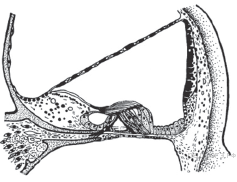 Ответ:Ответ:Ответ:Ответ:Ответ:Ответ:Ответ:Ответ:Ответ:Ответ:Ответ:Ответ:Ответ:Ответ:ХАРАКТЕРИСТИКАФОРМА ОТБОРАА) сохраняет среднее значение признакаБ) способствует приспособлению к изменившимся условиям средыВ) сохраняет особи с признаком, отклоняющимся от его среднего значенияГ) способствует увеличению многообразия организмовД) способствует сохранению видовых признаков1) движущая2) стабилизирующаяАБВГДФУНКЦИЯ СИСТЕМАА) образование пепсинаБ) регуляция гомеостазаВ) секреция соматотропинаГ) секреция желчиД) секреция слюныЕ) секреция инсулина1) эндокринная2) пищеварительнаяAБВГДЕ1АГЦ